1.pielikums Madonas novada pašvaldības domes22.09.2020. lēmumam Nr.357 (protokols Nr.19, 10.p.)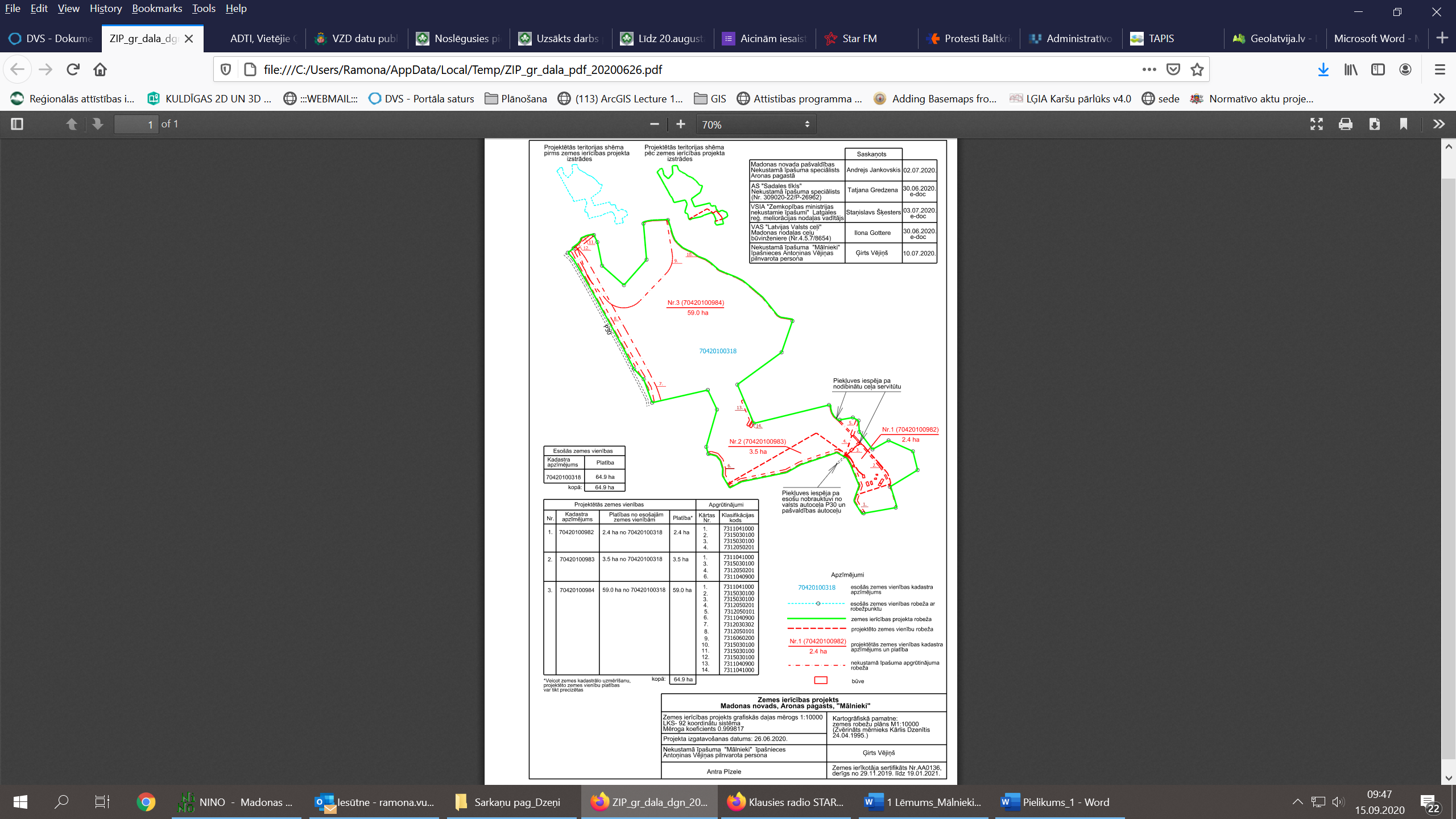 